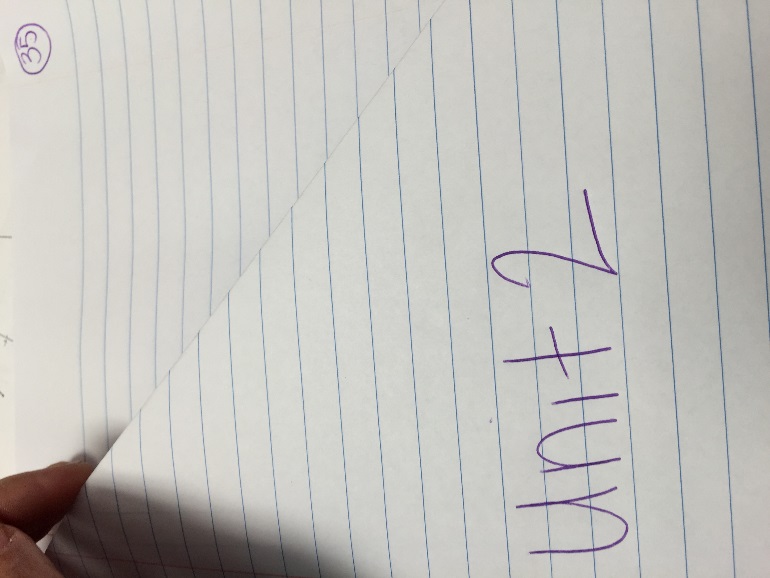 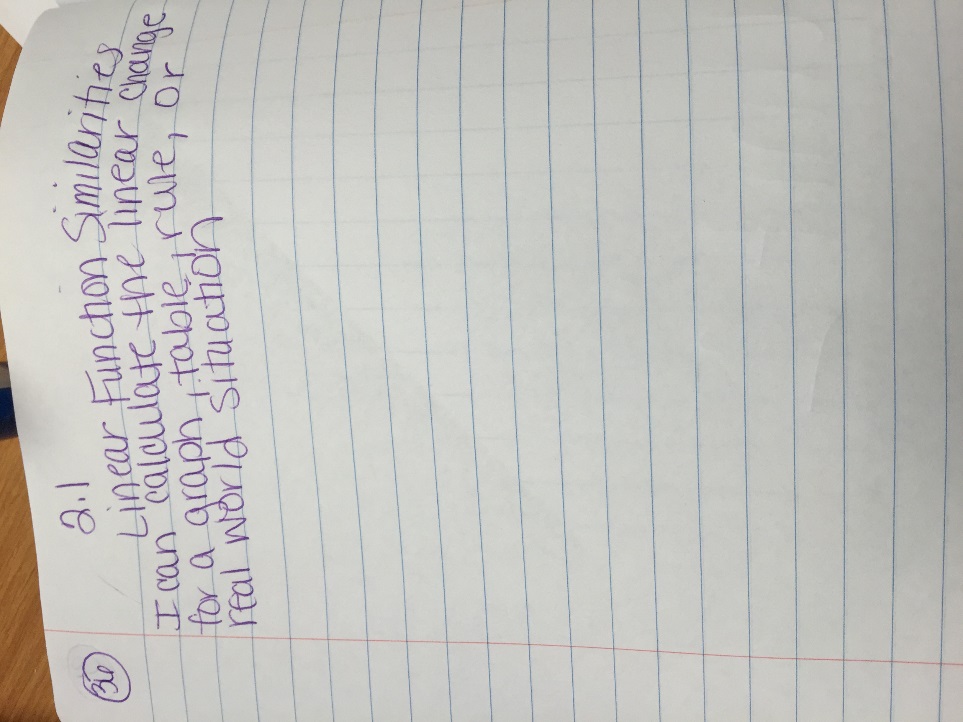 Unit 2 Pocket (uses two pages)			Page 36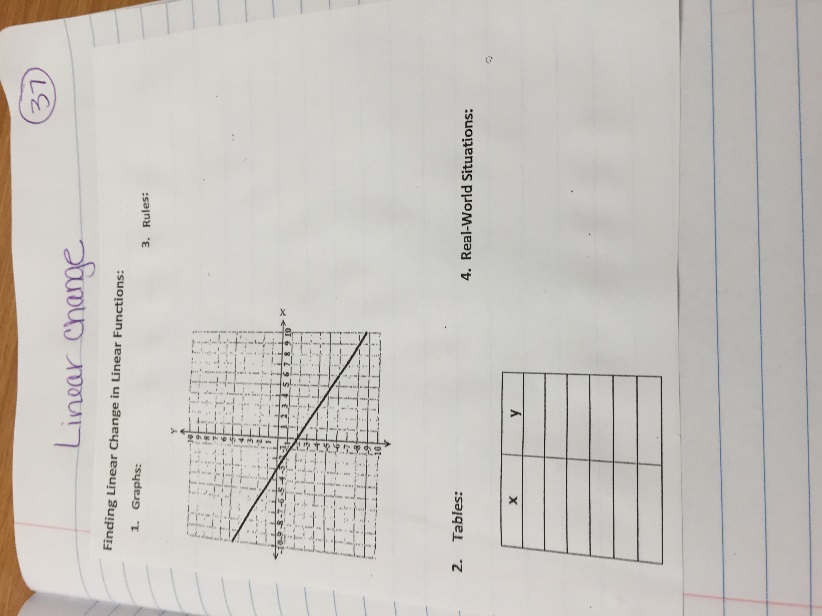 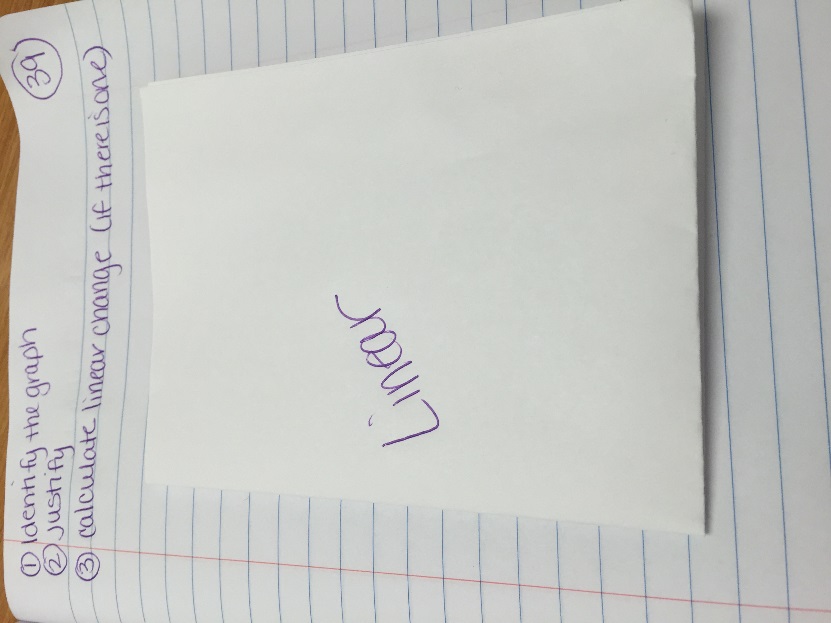 Page 37						Page 39-pocket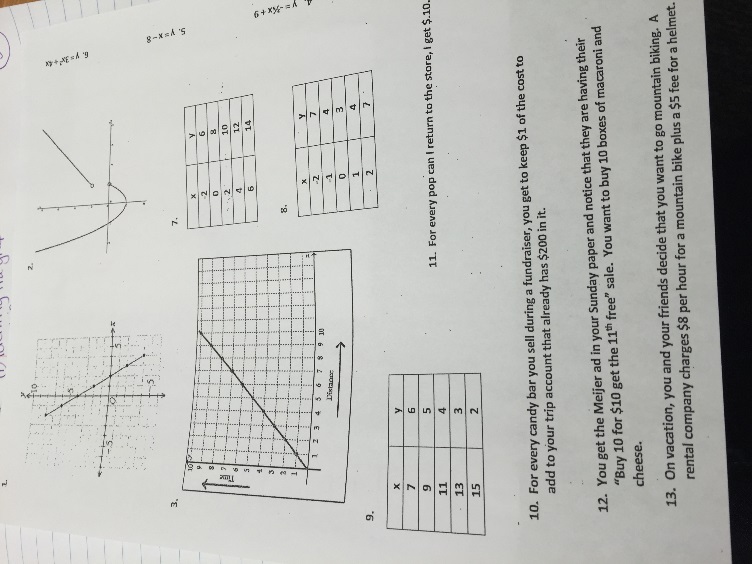 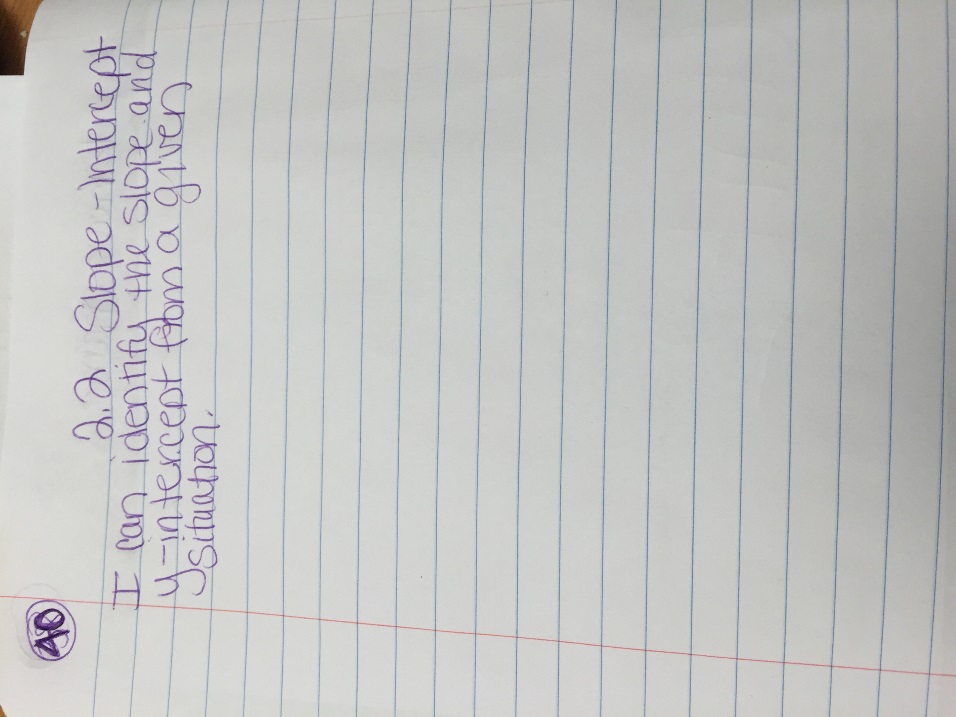 Will be cut up and put in pocket			Page 40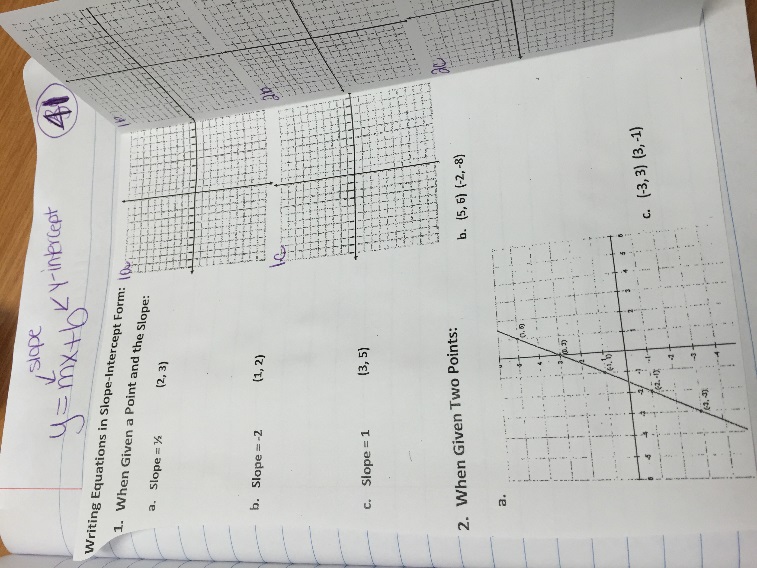 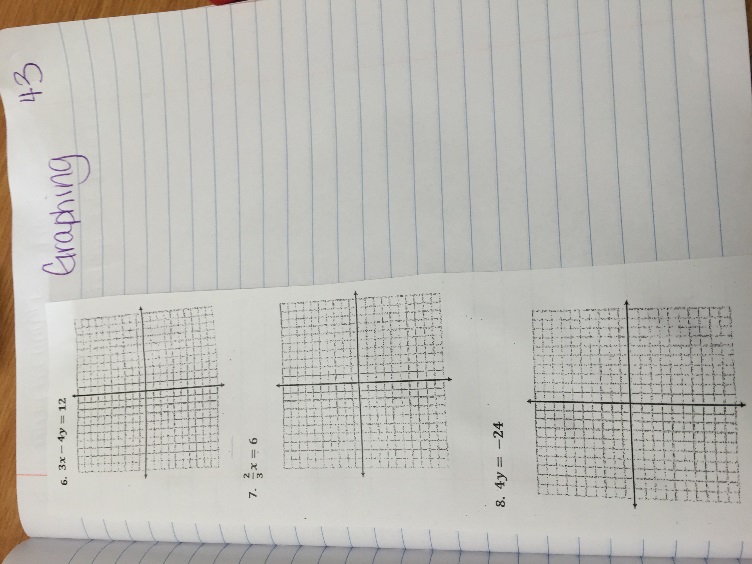 Page 41						Page 43